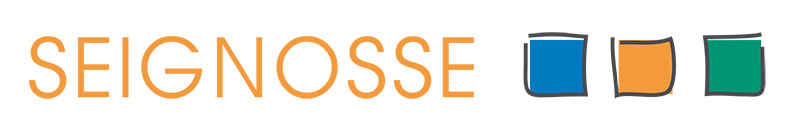 INSCRIPTION AUX ATELIERS DES TEMPS PERISCOLAIRES 2017/2018Période 3: du 8 janvier au 9 février 2018 - Ecole Du Grand Chêne Maternelle Date limite d’inscription : 22 décembre 2017 à la Mairie service ACM clsh@seignosse.fr    06 78 00 38 62 - 05 58 49 89 82 - 06 48 02 49 82 mardi/vendredi à partir de 15hPartie à conserver par les familles choix de votre enfantNom :………………………………………………………….Prénom :…………………………..Classe ……………………………………………………………………………………………………………………………………INSCRIPTION AUX ATELIERS DES TEMPS PERISCOLAIRES 2017/2018Période 3: du 8 janvier au 9 février 2018 - Ecole Du Grand Chêne Maternelle Date limite d’inscription : 22 décembre 2017 à la Mairie service ACMNom :…………………………………………………………Prénom :…………………………Classe……………Adresse mail………………………………………………………Téléphone………………………………………IMPORTANT : Les parents s’engagent sur la présence des enfants aux TAP ainsi qu’à respecter les objectifs du projet. Les enfants inscrits ne pourront en aucun cas quitter les ateliers avant 16h30. Les enfants sont inscrits dans les ateliers par ordre de retour de leur fiche d’inscription, puis suivant les places disponibles. Les enfants qui ne sont pas inscrits à ces ateliers, sont récupérés par leurs parents et leur sortie est définitive à 15h00. A l’issue des TAP à 16h30, les enfants non-récupérés par leurs parents seront conduits à l’accueil périscolaire (service payant).DATE :								                           SIGNATURE « lu et approuvé»    clsh@seignosse.fr     06 78 00 38 62 - 05 58 49 89 82mardivendrediIndiquer les choix de votre enfant par ordre de préférence,2 choix différents dans une même semaine.Si votre enfant ne vient qu’une fois par semaine ne remplir qu’une colonne.Ne rien écrire dans les cases grises. MerciCultureHistoires contées et dessins Indiquer les choix de votre enfant par ordre de préférence,2 choix différents dans une même semaine.Si votre enfant ne vient qu’une fois par semaine ne remplir qu’une colonne.Ne rien écrire dans les cases grises. MerciActivitésLes petits artistes *Indiquer les choix de votre enfant par ordre de préférence,2 choix différents dans une même semaine.Si votre enfant ne vient qu’une fois par semaine ne remplir qu’une colonne.Ne rien écrire dans les cases grises. MerciPâtisserie   Indiquer les choix de votre enfant par ordre de préférence,2 choix différents dans une même semaine.Si votre enfant ne vient qu’une fois par semaine ne remplir qu’une colonne.Ne rien écrire dans les cases grises. MerciFabrication de masques Indiquer les choix de votre enfant par ordre de préférence,2 choix différents dans une même semaine.Si votre enfant ne vient qu’une fois par semaine ne remplir qu’une colonne.Ne rien écrire dans les cases grises. MerciFabrication de cartes Indiquer les choix de votre enfant par ordre de préférence,2 choix différents dans une même semaine.Si votre enfant ne vient qu’une fois par semaine ne remplir qu’une colonne.Ne rien écrire dans les cases grises. MerciJeux / SportMotricité  Indiquer les choix de votre enfant par ordre de préférence,2 choix différents dans une même semaine.Si votre enfant ne vient qu’une fois par semaine ne remplir qu’une colonne.Ne rien écrire dans les cases grises. MerciJeux de construction Indiquer les choix de votre enfant par ordre de préférence,2 choix différents dans une même semaine.Si votre enfant ne vient qu’une fois par semaine ne remplir qu’une colonne.Ne rien écrire dans les cases grises. Merci*Les petits artistes : ateliers de peinture libre, modelage, coloriages codés, perles à repasser et constructions artistiques.          mardivendrediIndiquer les choix de votre enfant par ordre de préférence,2 choix différents dans une même semaine.Si votre enfant ne vient qu’une fois par semaine ne remplir qu’une colonne.Ne rien écrire dans les cases grises. MerciCultureHistoires contées et dessins Indiquer les choix de votre enfant par ordre de préférence,2 choix différents dans une même semaine.Si votre enfant ne vient qu’une fois par semaine ne remplir qu’une colonne.Ne rien écrire dans les cases grises. MerciActivitésLes petits artistes Indiquer les choix de votre enfant par ordre de préférence,2 choix différents dans une même semaine.Si votre enfant ne vient qu’une fois par semaine ne remplir qu’une colonne.Ne rien écrire dans les cases grises. MerciPâtisserie   Indiquer les choix de votre enfant par ordre de préférence,2 choix différents dans une même semaine.Si votre enfant ne vient qu’une fois par semaine ne remplir qu’une colonne.Ne rien écrire dans les cases grises. MerciFabrication de masques Indiquer les choix de votre enfant par ordre de préférence,2 choix différents dans une même semaine.Si votre enfant ne vient qu’une fois par semaine ne remplir qu’une colonne.Ne rien écrire dans les cases grises. MerciFabrication de cartes Indiquer les choix de votre enfant par ordre de préférence,2 choix différents dans une même semaine.Si votre enfant ne vient qu’une fois par semaine ne remplir qu’une colonne.Ne rien écrire dans les cases grises. MerciJeux / SportMotricité  Indiquer les choix de votre enfant par ordre de préférence,2 choix différents dans une même semaine.Si votre enfant ne vient qu’une fois par semaine ne remplir qu’une colonne.Ne rien écrire dans les cases grises. MerciJeux de construction Indiquer les choix de votre enfant par ordre de préférence,2 choix différents dans une même semaine.Si votre enfant ne vient qu’une fois par semaine ne remplir qu’une colonne.Ne rien écrire dans les cases grises. Merci